ŽUPANIJA VARAŽDINSKA				                     	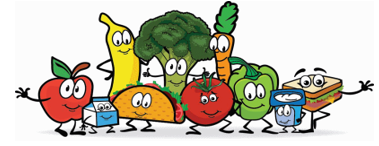 OPĆINA TRNOVEC BARTOLOVEČKIOSNOVNA ŠKOLA TRNOVECU Trnovcu, 30. studenoga 2022.g.	PRODUŽENI BORAVAKRUČAK ZA MJESEC PROSINAC - 2022.PS: U slučaju potrebe kuharica zadržava pravo promjene jelovnika. Ravnateljica: Radmila SačićDANDATUMOBROKČetvrtak   1.12.2022.JUNEĆI PAPRIKAŠ, PALENTA, KRUH, JABUKAPetak   2.12.2022.PEČENICE, PEČENI KRUMPIR, KLEMENTINAPonedjeljak  5.12.2022.GULAŠ S NOKLICAMA, KRUH, BUHTLAUtorak  6.12.2022.PILEĆI ZABATAK, TJESTENINA, CEDEVITASrijeda  7.12.2022.PANIRANI PILEĆI ODREZAK, POVRĆE NA MASLACUČetvrtak  8.12.2022.PIZZA, JABUKAPetak  9.12.2022.PEČENA SVINJETINA, RIZI BIZI, KRUHPonedjeljak  12.12.2022.VARIVO OD MAHUNARKI S MESOM, KRUH, JABUKAUtorak  13.12.2022.DINOSAURI, PEČENI KRUMPIR, KRUHSrijeda  14.12.2022.RIŽOTO S PURETINOM, CIKLAČetvrtak  15.12.2022.GRAH VARIVO SA SUHIM MESOM, KRUH, TORTICAPetak  16.12.2022.ŠPAGETI BOLONJEZ, SALATA, SOKPonedjeljak  19.12.2022.PUREĆE OKRUGLICE U UMAKU, PIRE KRUMPIRUtorak  20.12.2022.PEČENA PILETINA, MLINCI, SALATASrijeda  21.12.2022.PEČENA SVINJETINA, PEČENI KRUMPIR, KLEMENTINAČetvrtak  22.12.2022.PLEĆI MEDALJONI, RIŽA, KEČAP, MAĐARICAPetak  23.12.2022.PIZZA